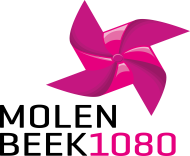 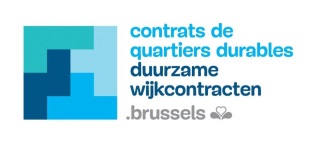 Formulaire de candidatureAppel à projets Du Contrat de Quarteir Durable « Autour du Parc de l’Ouest »ACCOMPAGNEMENT SCOLAIRE 12-18 ANS 2019-2023Titre du projet :Informations sur le porteur du projet Nom :………………………………………………………………………………………………………………………..Statut juridique : (ASBL/Association de fait, etc) : ………………………………………………………………………Adresse du siège social : ...................................................................................................................................Adresse de l’activité qui fait l’objet de la demande de la présente subvention : …………………………………….….……………………………………………………………………………………………………………………………Nom de la personne chargée du suivi du projet : …………………………………………………………………..Informations de contacts : Tél :GSM :Email :Num de compte bancaire de l’institution sur lequel sera versée la subvention + Attestation bancaire :…………………………………………………………………………………………………………………….Pourriez-vous nous expliquer succinctement l’objet social de votre institution ? (5 lignes max) :...……………………………………………………………………………………………………………………………………………………………………………………………………………………………………………………………………………………………………………………………………………………………………………………………………………………………………………………………………………………………………………………………………………………………………………………………………………………………………………………………………………………………………………………………………………………………………………………………………………………………………………………………………………………………..Pourriez-vous nous décrire l’expérience utile de votre institution par rapport au présent appel à projet ? (1/2 page max) :...……………………………………………………………………………………………………………………………………………………………………………………………………………………………………………………………………………………………………………………………………………………………………………………………………………………………………………………………………………………………………………………………………………………………………………………………………………………………………………………………………………………………………………………………………………………………………………………………………………………………………………………………………………………………..Pourriez-vous nous exposer les compétences de votre institution dans le cadre de cet appel à projet ? (1/2 page max) :...……………………………………………………………………………………………………………………………………………………………………………………………………………………………………………………………………………………………………………………………………………………………………………………………………………………………………………………………………………………………………………………………………………………………………………………………………………………………………………………………………………………………………………………………………………………………………………………………………………………………………………………………………………………………..Travaillez-vous en réseau ? Expliquez (1/2 page max) :...……………………………………………………………………………………………………………………………………………………………………………………………………………………………………………………………………………………………………………………………………………………………………………………………………………………………………………………………………………………………………………………………………………………………………………………………………………………………………………………………………………………………………………………………………………………………………………………………………………………………………………………………………………………………..Descriptif du projet Pourriez-vous nous indiquer dans quelle mesure votre projet s’inscrit dans les objectifs cités ci-dessous ? (5 lignes max par objectif) :...……………………………………………………………………………………………………………………………………………………………………………………………………………………………………………………………………………………………………………………………………………………………………………………………………………………………………………………………………………………………………………………………………………………………………………………………………………………………………………………………………………………………………………………………………………………………………………………………………………………………………………………………………………………………..Objectif 1 : Favoriser l’accrochage scolaire et l’intégration scolaire ;Objectif 2 : Développer les compétences tant intellectuelles que personnellesObjectif 3 : Renforcer la confiance en soi et l’autonomie.Objectif 4 : Renforcer la collaboration intergénérationnelle pour le soutien 				scolaire	;Objectif 5 : Encourager la participation citoyenne ;Objectif 6 : Favoriser l’épanouissement personnel, l’émancipation et 					l’intégration sociale.Y a-t-il d’autres sources de financement pour cet appel à projet ? Si oui, mentionnez-les svp. (1/2 page max) :...……………………………………………………………………………………………………………………………………………………………………………………………………………………………………………………………………………………………………………………………………………………………………………………………………………………………………………………………………………………………………………………………………………………………………………………………………………………………………………………………………………………………………………………………………………………………………………………………………………………………………………………………………………………………..Pourriez-vous détailler les objectifs de votre projet ? (1/2 page max) : ...………………………………………………………………………………………………………………………………………………………………………………………………………………………………………………………………………………………………………………………………………………………………………………………………………………………………………………………………………………………………………………………………………………………………………………………………………………………………………………………………………………………………………………………………………………………………………………………………………………………………………………………………………………………………   Pourriez-vous détailler les besoins auxquels répond votre projet ? (1/2 page max) :...……………………………………………………………………………………………………………………………………………………………………………………………………………………………………………………………………………………………………………………………………………………………………………………………………………………………………………………………………………………………………………………………………………………………………………………………………………………………………………………………………………………………………………………………………………………………………………………………………………………………………………………………………………………………..  Quelle méthodologie envisagez-vous ? (1/2 page max) :...……………………………………………………………………………………………………………………………………………………………………………………………………………………………………………………………………………………………………………………………………………………………………………………………………………………………………………………………………………………………………………………………………………………………………………………………………………………………………………………………………………………………………………………………………………………………………………………………………………………………………………………………………………………………..Pourriez-vous décrire les activités envisagées de façon détaillée ? (1/2 page max) :...………………………………………………………………………………………………………………………………………………………………………………………………………………………………………………………………………………………………………………………………………………………………………………………………………………………………………………………………………………………………………………………………………………………………………………………………………………………………………………………………………………………………………………………………………………………………………………………………………………………………………………………………………………………………        Pourriez-vous nous préciser à quoi servira le subside alloué ? (1/2 page max) :..………………………………………………………………………………………………………………………………………………………………………………………………………………………………………………………………………………………………………………………………………………………………………………………………………………………………………………………………………………………………………………………………………………………………………………………………………………………………………………………………………………………………………………………………………………………………………………………………………………………………………………………………………………………………     Quelles sont les ressources disponibles en personnel et en infrastructures ? (1/2 page max) :..………………………………………………………………………………………………………………………………………………………………………………………………………………………………………………………………………………………………………………………………………………………………………………………………………………………………………………………………………………………………………………………………………………………………………………………………………………………………………………………………………………………………………………………………………………………………………………………………………………………………………………………………………………………………     Décrivez le public visé et précisez le nombre d’enfants et de jeunes : âge, sexe (1/2 page max) :  ..………………………………………………………………………………………………………………………………………………………………………………………………………………………………………………………………………………………………………………………………………………………………………………………………………………………………………………………………………………………………………………………………………………………………………………………………………………………………………………………………………………………………………………………………………………………………………………………………………………………………………………………………………………………………Quelles sont les réalisations concrètes attendues ? (1 page max) :..………………………………………………………………………………………………………………………………………………………………………………………………………………………………………………………………………………………………………………………………………………………………………………………………………………………………………………………………………………………………………………………………………………………………………………………………………………………………………………………………………………………………………………………………………………………………………………………………………………………………………………………………………………………………Pourriez-vous nous préciser la période et le (ou les) lieu(x) de réalisation de votre 			           projet (localisation-durée du projet-date de démarrage du projet-horaire) ?  (1/2 page max) :..………………………………………………………………………………………………………………………………………………………………………………………………………………………………………………………………………………………………………………………………………………………………………………………………………………………………………………………………………………………………………………………………………………………………………………………………………………………………………………………………………………………………………………………………………………………………………………………………………………………………………………………………………………………………     Envisagez-vous de travailler en partenariat pour ce projet ? Si oui, précisez la nature du 			     partenariat  rôle du partenaire et son implication dans le projet-existence d’une  convention, etc…  		     (1/2 page max pour chaque partenaire) :..………………………………………………………………………………………………………………………………………………………………………………………………………………………………………………………………………………………………………………………………………………………………………………………………………………………………………………………………………………………………………………………………………………………………………………………………………………………………………………………………………………………………………………………………………………………………………………………………………………………………………………………………………………………………     Avez-vous prévu une évaluation de votre projet ? Si oui, laquelle ? (1 page max)...………………………………………………………………………………………………………………………………………………………………………………………………………………………………………………………………………………………………………………………………………………………………………………………………………………………………………………………………………………………………………………………………………………………………………………………………………………………………………………………………………………………………………………………………………………………………………………………………………………………………………………………………………………………………Signature de la personne pouvant engager l’institution 